Proof Gen 2 - 01 | O2 | 03 BLACKOUT™Every Proof Camera is built for one purpose: To give hunters the most reliable, most simple-to-use camera money can buy with all the functions that really matter and none of the extras that don’t. Now Primos new Proof Gen 2 line offers faster recovery, better detection distance, and best in class performance. With a faster 1-second recovery rate you’ll get more pics with fewer blanks. The new auto exposure feature means better light detection with no more whiteouts. Add in its illuminated sliding switches, 720 HD video and timelapse, plus a 1 year battery life and you’ll see nothing performs like the Proof Cam Gen 2. Without A Doubt.PROOF GEN 2 | 01 FEATURES12 megapixels0.7 trigger speed80 ft. night rangeFaster 1-second recovery rate for more pics with fewer blanksNew auto exposure feature for better light detection with no more whiteouts Simple set-upIlluminated sliding switches36 low glow LED’s720P HD video and timelapse1 year battery life on 8 AA BatteriesPart No.:  64054		    Description:  Proof Gen 2 | 01	UPC:  0-10135-00001-1		MSRP:  $99.00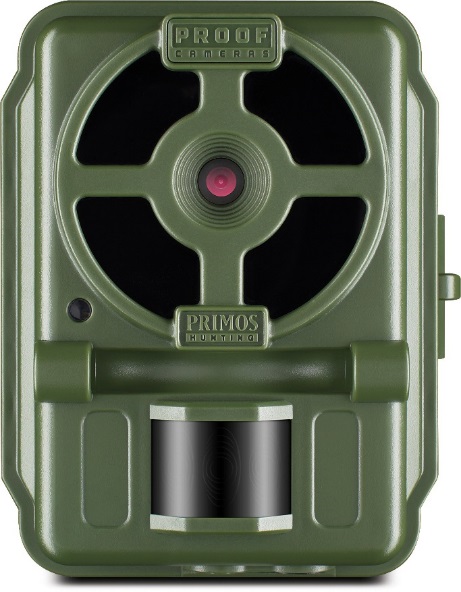 PROOF GEN 2 | 02 FEATURES16 megapixels0.3 trigger speed100 ft. night rangeFaster 1-second recovery rate for more pics with fewer blanksNew auto exposure feature for better light detection with no more whiteouts Simple set-upIlluminated sliding switches36 low glow LED’s720P HD video and timelapse1 year battery life on 8 AA Batteries Part No.:  64055    	    Description: Proof Gen 2 | 02	UPC:  0-10135-00002-8		MSRP:  $129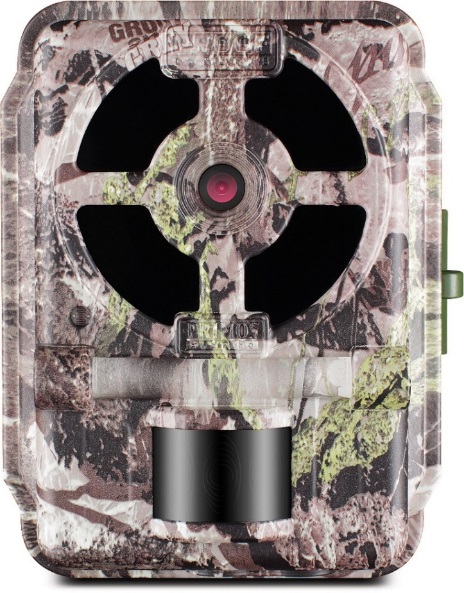 PROOF GEN 2 | 03 BLACKOUT FEATURES16 megapixels0.3 trigger speed100 ft. night rangeFaster 1-second recovery rate for more pics with fewer blanksNew auto exposure feature for better light detection with no more whiteouts Simple set-upIlluminated sliding switches60 BLACKOUT™ LED’s720P HD video and timelapse1 year battery life on 8 AA Batteries Part No.: 64056  	   Description: Proof Gen 2 | 03 BLACKOUTUPC: 0-10135-00004-2		MSRP: $149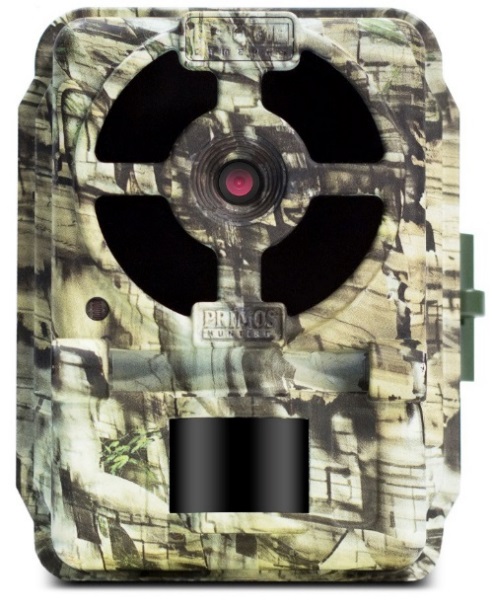 